№ 6439Населенный пунктГродненская область, Сморгонский р-н,  дер.  ГориденятыНомер захоронений № 6439Дата захоронения  ВОВВид захоронения Индивидуальная могила Захоронен  Струсь Владимир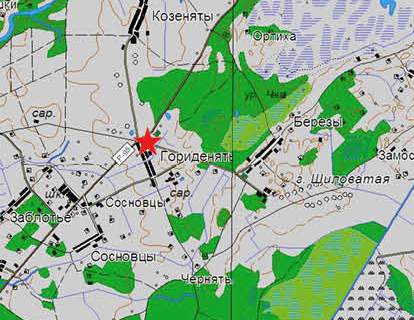 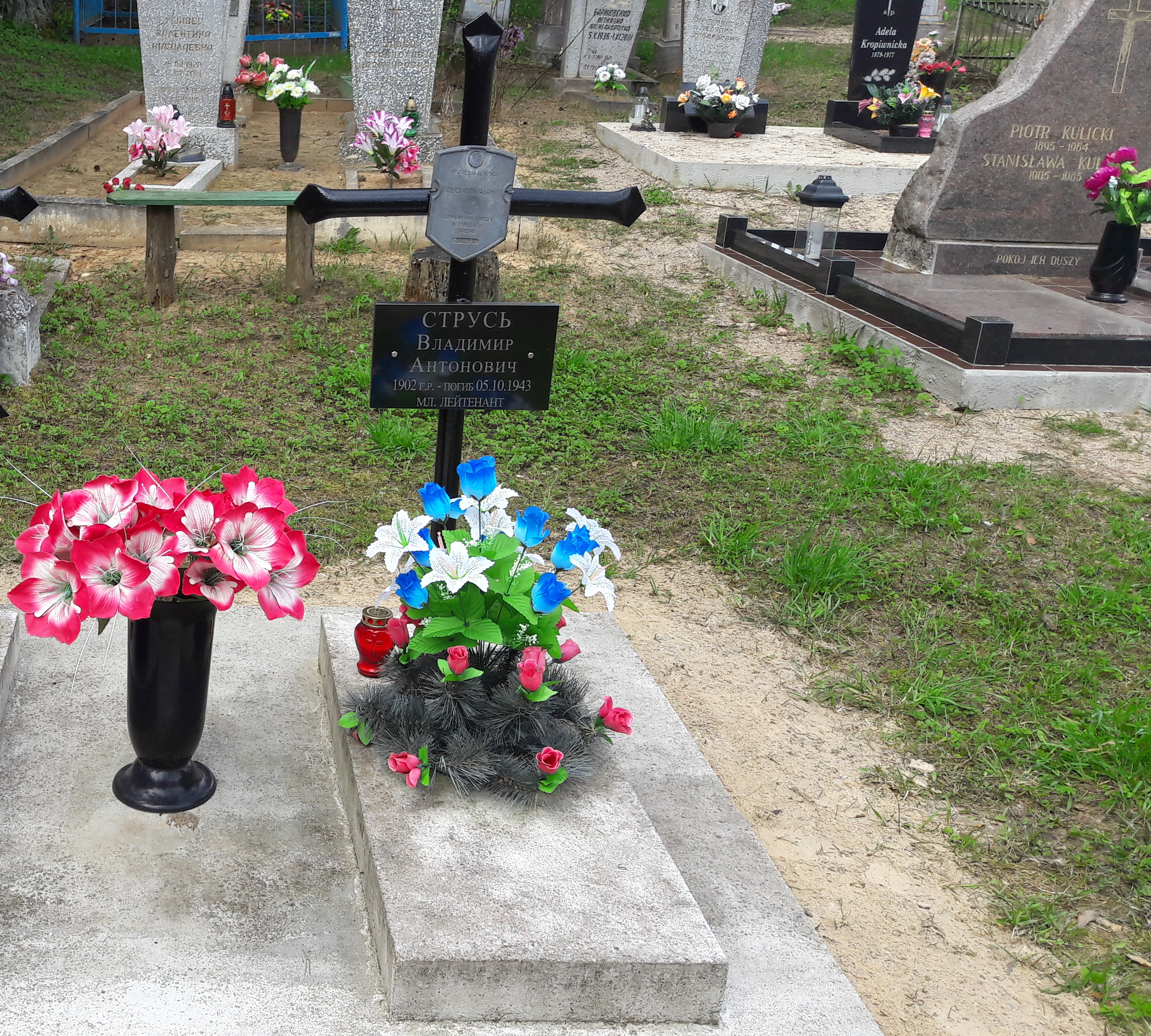 Количество захороненныхИз нихИз нихКоличество захороненныхИзвестныхНеизвестных11Из нихИз нихИз нихВоеннослужащихУчастников сопротивленияЖертв войн1